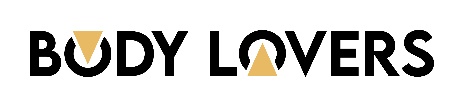 Žádost o reklamaci výrobků z kategorie KOSMETIKA1) Stáhněte a vyplňte formulář, který nám zašlete na e-mail eshop@bodylovers.cz 2) Počkejte na potvrzení o přijetí žádosti o reklamaci naším specialistou.3) Zašlete výrobek spolu s vytisknutou žádostí o reklamaci a dokladem o koupi na adresu:      Orbico s.r.o. – Bodylovers.cz reklamace     Vinohradská 1597/174     130 00 – Praha 34) Jakmile žádost o reklamaci posoudíme, ozveme se Vám se způsobem vyřízení.Prosíme o vyplnění následujících údajů:Číslo objednávky………………………………….Jméno a příjmení kupujícího…………………………………………………………………………………………………………………Adresa kupujícího…………………………………………………………………………………………………………………………………ZNAČKA A NÁZEV PRODUKTU:POPIS VADY: